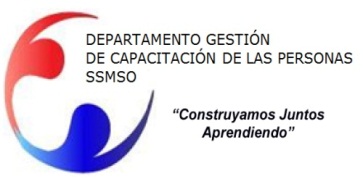 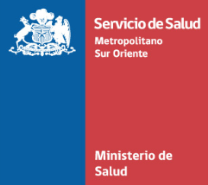 PROGRAMA CURSO  “Estatuto Administrativo Avanzado”PÚBLICO OBJETIVO            : Esta capacitación está orientada a todos los funcionarios(as) de la red de Salud Metropolitano Sur Oriente.MODALIDAD			    : PresencialFECHAS DE EJECUCIÓN       : 29 y 31 de Mayo SALA 1LUGAR                                  : Dependencias del Departamento de Gestión de Capacitación de las personas de la  Dirección de Servicio de Salud Metropolitano Sur Orientes.OBJETIVO GENERAL DE LA ACTIVIDADDesarrollar y obtener por parte del alumno una profundización de conceptos legales- administrativos aplicados al ámbito laboral basados en el estatuto administrativo.Interiorizar conceptos legales en áreas específicas y de uso habitual.CONTENIDOS Modulo 1:Revisión de conceptos teóricos y básicos para reforzar las materias ya conocidasPrincipios legales que infunden el estatuto administrativo, administración pública y la actividad funcionariaEstructura legal y análisis de la organización y funcionamiento de servicios de salud y hospitales.Modulo 2:Calificaciones y carrera funcionariaConceptos básicosReglamento de calificacionesRecursos administrativosRevisión de jurisprudencia administrativa Modulo 3:Término de la relación laboralSumarios administrativosAspectos legales básicos paraFiscalImputadoActuarioFormación de carpeta investigativaElaboración de resolucionesMódulo 4: Deberes funcionarios: probidad y transparenciaConceptos básicosAspectos relevantes para funcionariosAnálisis de jurisprudenciaPERSONA DE CONTACTO	    : Paula Azócar Espinoza      Correo electrónico:	pazocare@ssmso.cl      Teléfono: 25762561	Anexo: 262561